Akademia Pedagogiki Specjalnej im. Marii Grzegorzewskiej w WarszawieI………………..Program Studia pierwszego  stopnia/ drugiego stopnia/ jednolite magisterskieNa kierunku ………………………………..Profil ogólnoakademicki/ praktyczny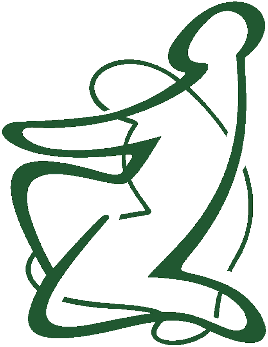 Charakterystyka programu studiówNazwa kierunku studiówPoziom Polskiej Ramy Kwalifikacjipoziom 6/7Poziom studiów studia pierwszego stopnia/ drugiego stopnia/ jednolite magisterskieProfilogólnoakademicki/ praktycznySpecjalnośćForma/formy studiówStudia stacjonarne/ niestacjonarneLiczba semestrów6/ 4/ 10Liczba punktów ECTS konieczna do ukończenia studiów180/ 120/ 300 ECTSTytuł zawodowy nadawany absolwentomlicencjat/ magisterŁączna liczba godzin zajęć2000/ 1050/ 3000Sposoby weryfikacji efektów uczenia się osiągniętych przez studenta w trakcie całego cyklu kształceniaOcena efektów uczenia się – są to kryteria oceny pracy ustalane przez prowadzącego zajęcia i/lub skale punktowe z przedziałami odpowiadającymi skali ocen przyjętej w APS (2,0; 3,0; 3,5; 4,0; 4,5; 5,0). Kryteria oceny publikowane są w systemie USOS w elektronicznych sylabusach przedmiotów.Sposoby oceny efektów uczenia się osiągniętych przez studenta w trakcie całego cyklu kształceniaegzamin na ocenę, zaliczenie na ocenę, zaliczenieŁączna liczba punktów ECTS, którą student musi uzyskać w ramach zajęć prowadzonych z bezpośrednim udziałem nauczycieli akademickich lub innych osób prowadzących zajęciaProcentowy udział liczby punktów ECTS (w łącznej liczbie punktów ECTS koniecznych do ukończenia studiów) uzyskanych w ramach zajęć zdalnychDziedziny nauki/sztuki i dyscypliny naukowe/artystyczne, do których odnoszą się efekty Procentowy udział liczby punktów ECTS (w łącznej liczbie punktów ECTS koniecznych do ukończenia studiów) dla każdej z dyscyplin, do której przyporządkowany został kierunek studiów, ze wskazaniem dyscypliny wiodącejLiczba punktów ECTS, którą student musi uzyskać w ramach zajęć z dziedziny nauk humanistycznych lub nauk społecznych*Wymiar praktyk zawodowychZasady i forma odbywania praktyk zawodowychLiczba punktów ECTS, jaką student musi uzyskać w ramach praktyk zawodowychProcentowy udział punktów ECTS (w łącznej liczbie punktów ECTS koniecznych do ukończenia studiów), które student uzyskuje w ramach zajęć do wyboruProcentowy udział punktów ECTS (w łącznej liczbie punktów ECTS koniecznych do ukończenia studiów), którą student musi uzyskać w ramach zajęć: związanych z prowadzoną na uczelni działalnością naukową** w dyscyplinie/dyscyplinach do których przyporządkowany został kierunek studiów (w przypadku profilu ogólnoakademickiego) lub kształtujących umiejętności praktyczne (w przypadku profilu praktycznego)Wskazanie związków z misją uczelni i strategią jej rozwoju Sylwetka absolwentaEFEKTY UCZENIA SIĘOdniesienie do uniwersalnej charakterystyki poziomu Polskiej Ramy KwalifikacjiOdniesienie do uniwersalnej charakterystyki poziomu Polskiej Ramy KwalifikacjiOdniesienie do uniwersalnej charakterystyki poziomu Polskiej Ramy KwalifikacjiAbsolwent/ka kierunku …..Absolwent/ka kierunku …..Symbol efektu z PRKzna i rozumieP6S_WP7S_Wpotrafi:P6S_UP7S_Ujest gotów do: P6S_KP7S_KKTY UCZENIA SIĘ DLA KIERUNKUKTY UCZENIA SIĘ DLA KIERUNKUKTY UCZENIA SIĘ DLA KIERUNKUKTY UCZENIA SIĘ DLA KIERUNKU|Symbol efektu kierunkowegoEFEKTY KIERUNKOWESymbol efektu z PRKSymbol efektu ze standarduAbsolwent/ka kierunku ……….Absolwent/ka kierunku ……….Absolwent/ka kierunku ……….Absolwent/ka kierunku ……….WIEDZA
(zna i rozumie)WIEDZA
(zna i rozumie)WIEDZA
(zna i rozumie)WIEDZA
(zna i rozumie)K_W01K_W02K_W03K_W04UMIEJĘTNOŚCI
(potrafi:)UMIEJĘTNOŚCI
(potrafi:)UMIEJĘTNOŚCI
(potrafi:)UMIEJĘTNOŚCI
(potrafi:)K_U01K_U02K_U03K_U04KOMPETENCJE SPOŁECZNE
(jest gotów/owa do:)KOMPETENCJE SPOŁECZNE
(jest gotów/owa do:)KOMPETENCJE SPOŁECZNE
(jest gotów/owa do:)KOMPETENCJE SPOŁECZNE
(jest gotów/owa do:)K_K01K_K02K_K03K_K04